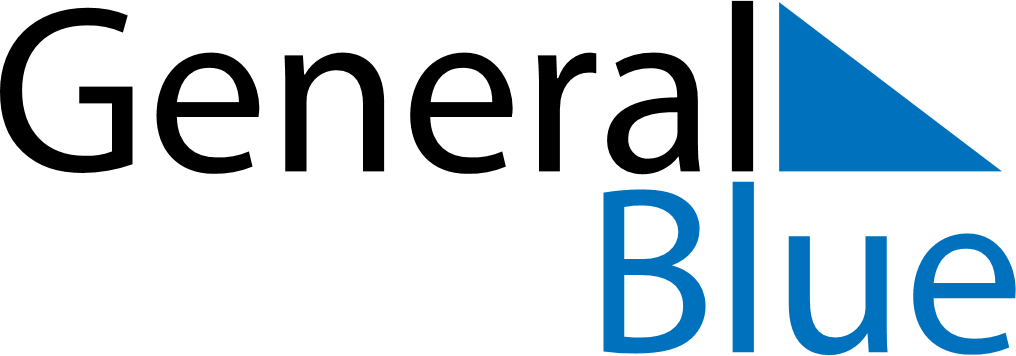 February 2024February 2024February 2024February 2024February 2024February 2024Selfoss, IcelandSelfoss, IcelandSelfoss, IcelandSelfoss, IcelandSelfoss, IcelandSelfoss, IcelandSunday Monday Tuesday Wednesday Thursday Friday Saturday 1 2 3 Sunrise: 10:05 AM Sunset: 5:09 PM Daylight: 7 hours and 3 minutes. Sunrise: 10:02 AM Sunset: 5:12 PM Daylight: 7 hours and 10 minutes. Sunrise: 9:59 AM Sunset: 5:15 PM Daylight: 7 hours and 16 minutes. 4 5 6 7 8 9 10 Sunrise: 9:56 AM Sunset: 5:19 PM Daylight: 7 hours and 22 minutes. Sunrise: 9:53 AM Sunset: 5:22 PM Daylight: 7 hours and 29 minutes. Sunrise: 9:50 AM Sunset: 5:25 PM Daylight: 7 hours and 35 minutes. Sunrise: 9:47 AM Sunset: 5:29 PM Daylight: 7 hours and 41 minutes. Sunrise: 9:43 AM Sunset: 5:32 PM Daylight: 7 hours and 48 minutes. Sunrise: 9:40 AM Sunset: 5:35 PM Daylight: 7 hours and 54 minutes. Sunrise: 9:37 AM Sunset: 5:38 PM Daylight: 8 hours and 1 minute. 11 12 13 14 15 16 17 Sunrise: 9:34 AM Sunset: 5:42 PM Daylight: 8 hours and 7 minutes. Sunrise: 9:31 AM Sunset: 5:45 PM Daylight: 8 hours and 14 minutes. Sunrise: 9:27 AM Sunset: 5:48 PM Daylight: 8 hours and 20 minutes. Sunrise: 9:24 AM Sunset: 5:51 PM Daylight: 8 hours and 27 minutes. Sunrise: 9:21 AM Sunset: 5:54 PM Daylight: 8 hours and 33 minutes. Sunrise: 9:18 AM Sunset: 5:58 PM Daylight: 8 hours and 40 minutes. Sunrise: 9:14 AM Sunset: 6:01 PM Daylight: 8 hours and 46 minutes. 18 19 20 21 22 23 24 Sunrise: 9:11 AM Sunset: 6:04 PM Daylight: 8 hours and 53 minutes. Sunrise: 9:08 AM Sunset: 6:07 PM Daylight: 8 hours and 59 minutes. Sunrise: 9:04 AM Sunset: 6:10 PM Daylight: 9 hours and 6 minutes. Sunrise: 9:01 AM Sunset: 6:14 PM Daylight: 9 hours and 12 minutes. Sunrise: 8:57 AM Sunset: 6:17 PM Daylight: 9 hours and 19 minutes. Sunrise: 8:54 AM Sunset: 6:20 PM Daylight: 9 hours and 25 minutes. Sunrise: 8:51 AM Sunset: 6:23 PM Daylight: 9 hours and 32 minutes. 25 26 27 28 29 Sunrise: 8:47 AM Sunset: 6:26 PM Daylight: 9 hours and 38 minutes. Sunrise: 8:44 AM Sunset: 6:29 PM Daylight: 9 hours and 45 minutes. Sunrise: 8:40 AM Sunset: 6:32 PM Daylight: 9 hours and 51 minutes. Sunrise: 8:37 AM Sunset: 6:35 PM Daylight: 9 hours and 58 minutes. Sunrise: 8:34 AM Sunset: 6:38 PM Daylight: 10 hours and 4 minutes. 